Employment ApplicationApplicant InformationWork history - Please cover all employment within the last 10 years – start with most recent (for any gaps of a month or more, please complete these in the separate section below)	Please use additional, separate Word document if you have more employment to add.  Education AND TRAINING (within the last 10 years or relevant to role)	Please use additional, separate Word document if you have more education and training to add.  GAPS in employment (within the last 10 years)ReferencesPlease list two most recent professional references, if currently in employment one must be your current employer.Disclaimer and SignatureI certify that my answers are true and complete to the best of my knowledge. If this application leads to employment, I understand that false or misleading information in my application or interview may result in my release.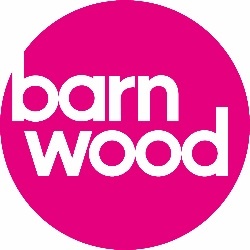 Barnwood TrustFull Name:Date:LastFirstTitleAddress:Street AddressCityCountyPost CodePhone:Email1st int w/c 10th May Available ?:2nd int w/c 24th May - Available?:Notice period:Position Applied for:Where did you head about this vacancy?Are you a UK citizen?YESNOIf no, are you authorised to work in the U.K.?YESNOHave you applied for a role at Barnwood Trust before?YESNOIf yes, which role?Employer:Address:Job Title:Ending Salary:£Key Responsibilities:From:To:Reason for Leaving:Employer:Address:Job Title:Key Responsibilities:Key Responsibilities:From:To:Reason for Leaving:Employer:Address:Job Title:Key Responsibilities:Key Responsibilities:From:To:Reason for Leaving:Employer:Job Title:From:To:Reason for Leaving:Employer:Job Title:From:To:Reason for Leaving:Employer:Job Title:From:To:Reason for Leaving:Name of School/University/College:Qualification obtained:From:To:Name of School/University/College:Qualification obtained:From:To:Name of School/University/College:Qualification obtained:From:To:Name of School/University/College:Qualification obtained:From:To:Name of School/University/College:Qualification obtained:From:To:Name of School/University/College:Qualification obtained:From:To:Reason for gap:From:To:Reason for gap:From:To:Reason for gap:From:To:Reason for gap:From:To:Reason for gap:From:To:Full Name:Relationship:Company:Email:Address:Full Name:Relationship:Company:Email:Address:Signature:Date: